 Casinos de juego autorizados por la Ley N° 19.995 generan recaudación tributaria de $ 10.980 millones en julio de 2018Del total de impuestos generados por los 18 casinos de juego en funcionamiento -sin contar a los siete casinos de concesión municipal- un 43% va destinado al patrimonio de los gobiernos regionales y municipalidades de los territorios en donde operan y un 57% a fondos generales de la nación.Durante julio de 2018, los 18 casinos de juego autorizados por la Ley N° 19.995 -sin contar a los siete casinos de concesión municipal- aportaron un total de $ 10.980 millones en impuestos, de los cuales $ 4.738 millones corresponden al impuesto específico al juego destinados a los Gobiernos Regionales y Municipalidades en donde operan para el financiamiento de obras de desarrollo, además de la suma de $ 4.664 millones asociados al pago de IVA y $ 1.579 millones correspondientes al impuesto por entrada a las salas de juego, que se destinan a los fondos generales de la nación. Los 13 gobiernos regionales y las 18 municipalidades reciben los fondos provenientes del impuesto específico al juego, el mes subsiguiente del pago de los mismos por parte de las sociedades operadoras. Por lo tanto, estos recursos serán recibidos por los gobiernos locales en octubre.En la Región de Arica y Parinacota, Casino Luckia Arica registró ingresos tributarios por un total de $ 200 millones, de los cuales $ 34 millones se destinan al Gobierno Regional y $ 34 millones a la Municipalidad de Arica por concepto de impuesto específico al juego, a los que suma una recaudación fiscal de $ 65 millones por concepto de IVA y $ 68 millones por concepto de entrada.En la Región de Antofagasta, Marina del Sol Calama y Enjoy Antofagasta registraron ingresos tributarios por un total de $ 1.207 millones, de los cuales $ 258 millones se destinan al Gobierno Regional, en tanto que $ 74 millones y $ 184 millones se destinan a los municipios de Calama y Antofagasta, respectivamente, por concepto de impuesto específico al juego. En recaudación fiscal, Marina del Sol Calama generó aportes de $ 144 millones de por concepto de IVA y $ 54 millones por concepto de entrada. A su vez, Enjoy Antofagasta generó aportes de $ 368 millones por concepto de IVA y $ 125 millones por concepto de entrada.En la Región de Atacama, Antay Casino & Hotel registró ingresos tributarios por un total de $ 411 millones, de los cuales $ 83 millones se destinan al Gobierno Regional y $ 83 millones a la Municipalidad de Copiapó por concepto de impuesto específico al juego, a los que suma una recaudación fiscal de $ 171 millones por concepto de IVA y $ 74 millones por concepto de entrada.En la Región de Coquimbo, Ovalle Casino Resort S.A. registró ingresos tributarios por un total de $ 181 millones, de los cuales $ 34 millones se destinan al Gobierno Regional y $ 34 millones a la Municipalidad de Ovalle por concepto de impuesto específico al juego, a los que suma una recaudación fiscal de $ 65 millones por concepto de IVA y $ 47 millones por concepto de entrada.En la Región de Valparaíso, Casino de Juegos del Pacífico y Casino de Juego de Rinconada registraron ingresos tributarios por un total de $ 1.714 millones, de los cuales $ 395 millones se destinan al Gobierno Regional, en tanto que $ 69 millones y $ 327 millones se destinan a los municipios de San Antonio y Rinconada, respectivamente, por concepto de impuesto específico al juego. En recaudación fiscal, Casino de Juegos del Pacífico generó aportes de $ 130 millones por concepto de IVA y $ 67 millones por concepto de entrada. A su vez, Casino de Juego de Rinconada generó aportes de $ 621 millones por concepto de IVA y $ 105 millones por concepto de entrada.En la Región de O’Higgins, Sun Monticello y Casino de Colchagua registraron ingresos tributarios por un total de $ 2.793 millones, de los cuales $ 639 millones se destinan al Gobierno Regional, en tanto que $ 594 millones y $ 45 millones se destinan a los municipios de Mostazal y Santa Cruz, respectivamente, por concepto de impuesto específico al juego. En recaudación fiscal, Sun Monticello generó aportes de $ 1.163 millones de por concepto de IVA y $ 233 millones por concepto de entrada. A su vez, Casino de Colchagua generó aportes de $ 92 millones por concepto de IVA y $ 28 millones por concepto de entrada.En la Región del Maule, Gran Casino de Talca registró ingresos tributarios por un total de $ 410 millones, de los cuales $ 86 millones se destinan al Gobierno Regional y $ 86 millones a la Municipalidad de Talca por concepto de impuesto específico al juego, a los que suma una recaudación fiscal de $ 173 millones por concepto de IVA y $ 65 millones por concepto de entrada.En la Región del Bío Bío, Marina del Sol Talcahuano y Casino Gran Los Ángeles registraron ingresos tributarios por un total de $ 1.589 millones, de los cuales $ 327 millones se destinan al Gobierno Regional, en tanto que $ 292 millones y $ 35 millones se destinan a los municipios de Talcahuano y Los Ángeles, respectivamente, por concepto de impuesto específico al juego. En recaudación fiscal, Marina del Sol Talcahuano generó aportes de $ 587 millones de por concepto de IVA y $ 229 millones por concepto de entrada. A su vez, Casino Gran Los Ángeles generó aportes de $ 69 millones por concepto de IVA y $ 49 millones por concepto de entrada.En la Región de La Araucanía, Dreams Temuco registró ingresos tributarios por un total de $ 753 millones, de los cuales $ 158 millones se destinan al Gobierno Regional y $ 158 millones a la Municipalidad de Temuco por concepto de impuesto específico al juego, a los que suma una recaudación fiscal de $ 314 millones por concepto de IVA y $ 122 millones por concepto de entrada.En la Región de Los Ríos, Dreams Valdivia registró ingresos tributarios por un total de $ 410 millones, de los cuales $ 84 millones se destinan al Gobierno Regional y $ 84 millones a la Municipalidad de Valdivia por concepto de impuesto específico al juego, a los que suma una recaudación fiscal de $ 164 millones por concepto de IVA y $ 79 millones por concepto de entrada.En la Región de Los Lagos, Marina del Sol Osorno y Enjoy Chiloé registraron ingresos tributarios por un total de $ 480 millones, de los cuales $ 101 millones se destinan al Gobierno Regional, en tanto que $ 65 millones y $ 35 millones se destinan a los municipios de Osorno y Castro, respectivamente, por concepto de impuesto específico al juego. En recaudación fiscal, Marina del Sol Osorno generó aportes de $ 134 millones de por concepto de IVA y $ 54 millones por concepto de entrada. A su vez, Enjoy Chiloé generó aportes de $ 67 millones por concepto de IVA y $ 23 millones por concepto de entrada.En la Región de Aysén, Dreams Coyhaique registró ingresos tributarios por un total de $ 179 millones, de los cuales $ 38 millones se destinan al Gobierno Regional y $ 38 millones a la Municipalidad de Coyhaique por concepto de impuesto específico al juego, a los que suma una recaudación fiscal de $ 72 millones por concepto de IVA y $ 32 millones por concepto de entrada.En la Región de Magallanes, Dreams Punta Arenas registró ingresos tributarios por un total de $ 652 millones, de los cuales $ 132 millones se destinan al Gobierno Regional y $ 132 millones la Municipalidad de Punta Arenas por concepto de impuesto específico al juego, a los que se suma una recaudación fiscal de $ 265 millones por concepto de IVA y $ 124 millones por concepto de entrada.Impuestos, valores nominales: julio de 2018Ingresos brutos de la industria de casinos de juegoLa industria de casinos de juego, conformada por los 18 casinos de juego autorizados por la Ley N° 19.995 y los 7 casinos de concesión municipal, registró durante julio de 2018, ingresos brutos del juego (win) por $ 42.041 millones, lo que implica una variación real mensual de 16,9 % en comparación con el mismo mes del año anterior, mientras que el crecimiento real acumulado es de 1,9% en los últimos 12 meses.Del total de $ 42.041 millones de ingresos brutos del juego o win, Sun Monticello representó el 17,3% ($ 7.282 millones),  Casino Viña del Mar 12,7% ($ 5.358 millones), Casino Rinconada 9,3 % ($ 3.890 millones), Marina del Sol Talcahuano 8,7 % ($ 3.678 millones),  Coquimbo 6,2 % ($ 2.597 millones), Enjoy Antofagasta 5,5 % ($ 2.306 millones), Dreams Temuco 4,7 % ($ 1.967 millones), Casino de Iquique 4,2 % ($ 1.747 millones), Dreams Punta Arenas 4,0% ($ 1.662 millones),   Casino Puerto Varas 3,2 % ($ 1.346 millones),  Casino de Pucón 2,9 % ($ 1.213 millones), Gran Casino de Talca 2,6 % ($ 1.086 millones), Antay Casino & Hotel 2,5% ($ 1.070 millones),  Dreams Valdivia 2,4 % ($ 1.026 millones), Marina del Sol Calama 2,1% ($ 903 millones), Marina del Sol Osorno 2,0% ($ 838 millones), Casino de Juegos del Pacífico 1,9% ($ 816 millones), Casino de Colchagua 1,4 % ($ 574 millones), Dreams Coyhaique 1,1 % ($ 448 millones), Casino Gran Los Ángeles 1,0 % ($ 433 millones),  Enjoy Chiloé 1,0 % ($ 420 millones), Casino de Arica 1,0 % ($ 412 millones), Ovalle Casino Resort S.A. 1,0 % ( $ 408 millones), Casino Luckia Arica 1,0% ($ 404 millones), Casino de Natales 0,4 % ($ 158 millones). Casinos autorizados por la Ley N° 19.995De los ingresos brutos que registró la industria en general, los casinos autorizados por la Ley N° 19.995 alcanzaron ingresos brutos del juego (win) por $ 29.210 millones, lo que representa un 69,5 % del total. Esto implica una variación real de 20,6%, en comparación con julio de 2017. Como resultado, la industria regulada presenta un crecimiento real acumuladode 2,9%, en los últimos doce meses. En los mismos términos, las 472.996 visitas registradas equivalen a una variación de 12,1% en comparación con julio de 2017 y a un crecimiento acumulado del 1,2% en los últimos 12 meses.Respecto del gasto de los visitantes, durante el mes de julio se registró un gasto promedio de $ 61.756 por visita, lo que implica una variación real de 7,5% respecto de julio de 2017, alcanzando un crecimiento acumulado real del gasto de 1,7% en los últimos 12 meses.El monto jugado en el mes de julio, en las 10.363 máquinas de azar que estuvieron en funcionamiento en los 18 casinos regulados ascendió a $ 383.292 millones. Los premios pagados a los jugadores alcanzaron los $ 359.744 millones, equivalentes al 93,9% del total apostado y como resultado, el ingreso bruto o win correspondiente al juego en máquinas de azar fue de $23.547 millones, que equivale al 80,6 % del ingreso bruto total.Casinos municipales Por su parte, los casinos municipales obtuvieron un total de $ 12.831 millones de ingresos brutos del juego o win, lo que representa un total de 30,5 % del total de la industria. Esta cifra implica una variación real mensual de -2,2% en comparación con julio de 2017 y un crecimiento real acumulado de -1,8% en los últimos 12 meses.Respecto de las visitas, los casinos de concesión municipal (exceptuando a Puerto Varas que no cuenta con la información) registraron un total de 238.191 visitas. Dicha información no es posible comparar, indexar ni sumar con la registrada por la industria autorizada por la Ley N° 19.995, debido a que no son medidas estandarizadas (ver notas del Boletín Estadístico). Por lo mismo, para estos recintos no es posible calcular el gasto promedio por persona.Sobre series de datosCabe recordar que, desde el mes de mayo 2016, en los comunicados de prensa referidos a los resultados operacionales, los porcentajes de variación de los ingresos brutos del juego y gasto promedio, respecto a períodos anteriores, se comunican en términos reales, esto es, corregidos por el valor de la UF del último día del mes.ANEXO: RESULTADOS OPERACIONALES JULIO DE 2018Industria en general (Casinos autorizados por la Ley N° 19.995 y Casinos Municipales)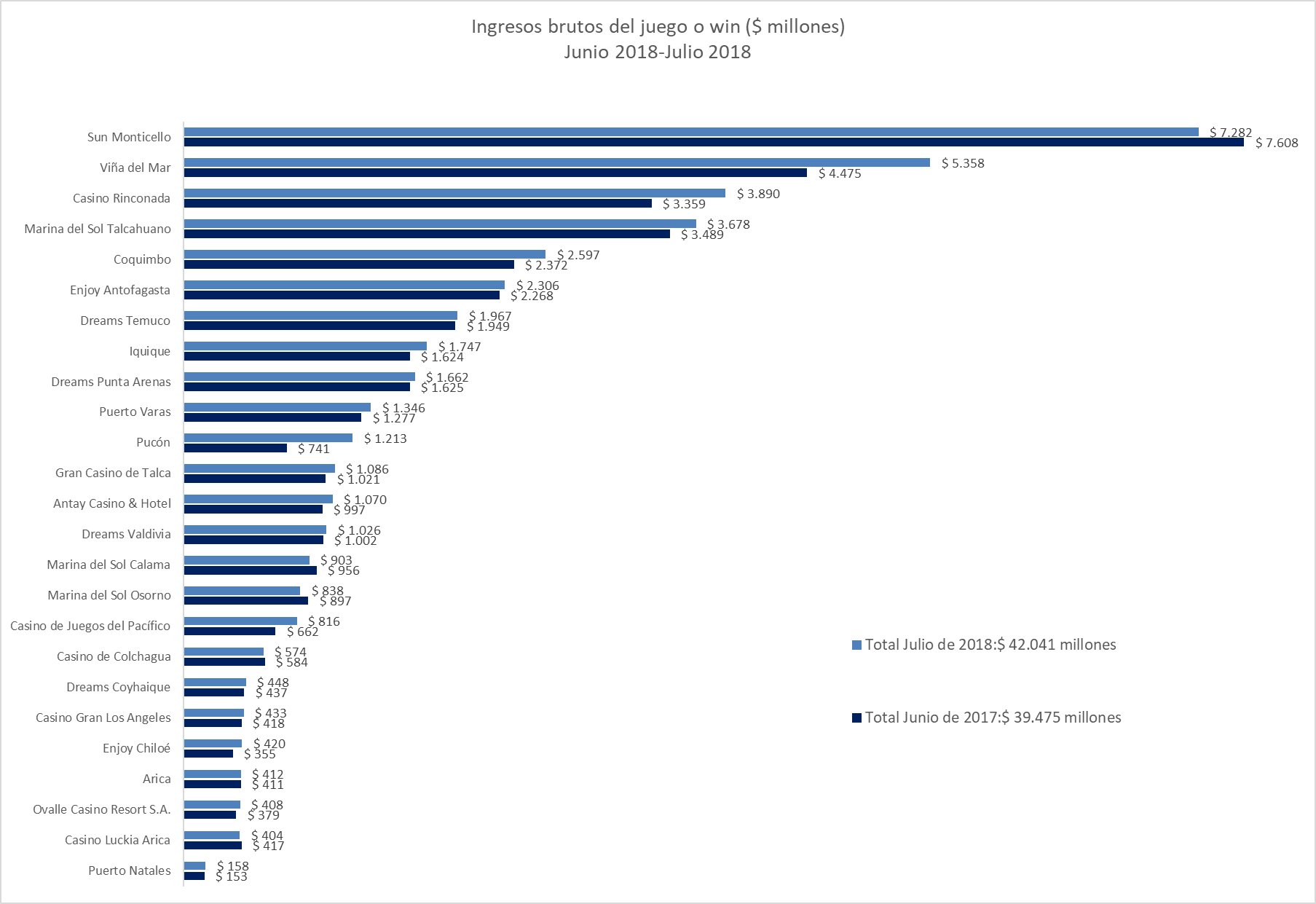 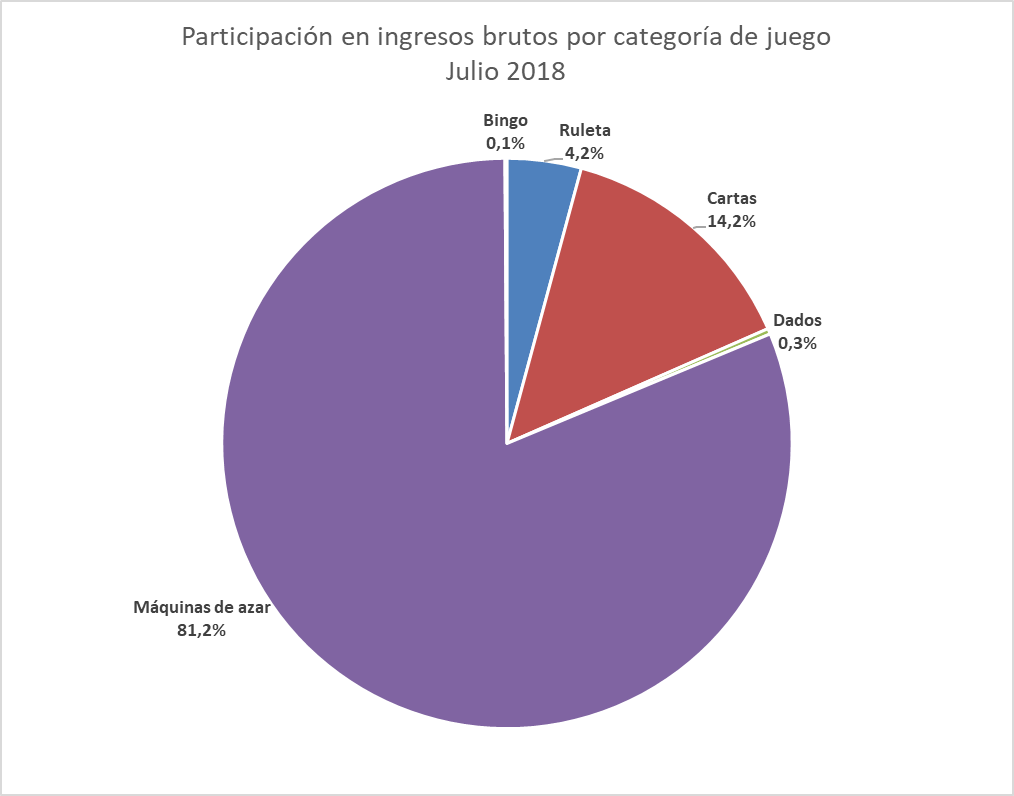 Casinos de juego autorizados por la Ley N° 19.995Resultados Generales, valores nominales ($): julio 2018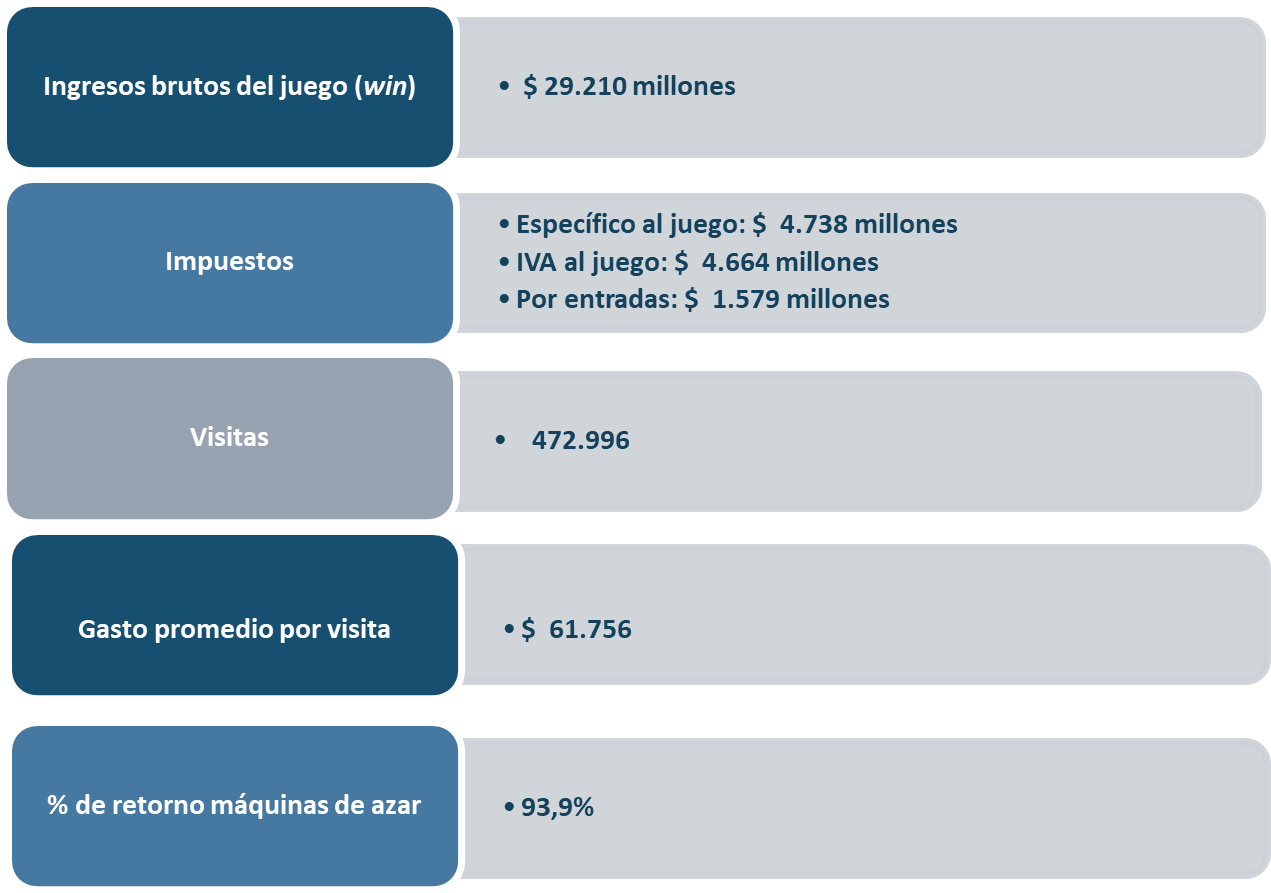 Evolución Mensual ingresos brutos del juego o win, valores reales (UF): Año 2016-2018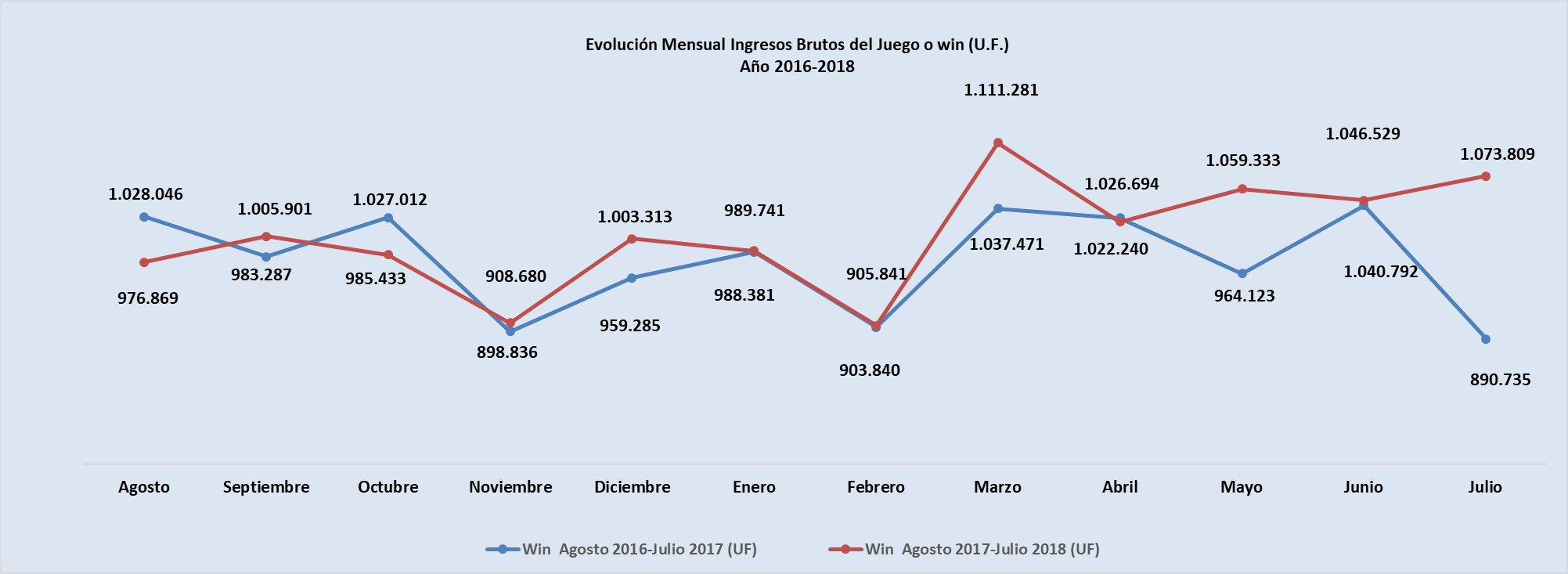 Ingresos brutos del juego o win en valores nominales ($) y reales (UF): Año 2016-2018Nota: Considerando que, a partir de mayo de 2016, la Superintendencia informa las variaciones reales de los resultados operacionales de los casinos de juego, es decir corregidas al valor de la UF del último día del mes, se adjunta la presenta tabla que mantiene la serie histórica para ambas mediciones.Evolución Mensual impuesto específico al juego, valores reales (UF): Año 2016-2018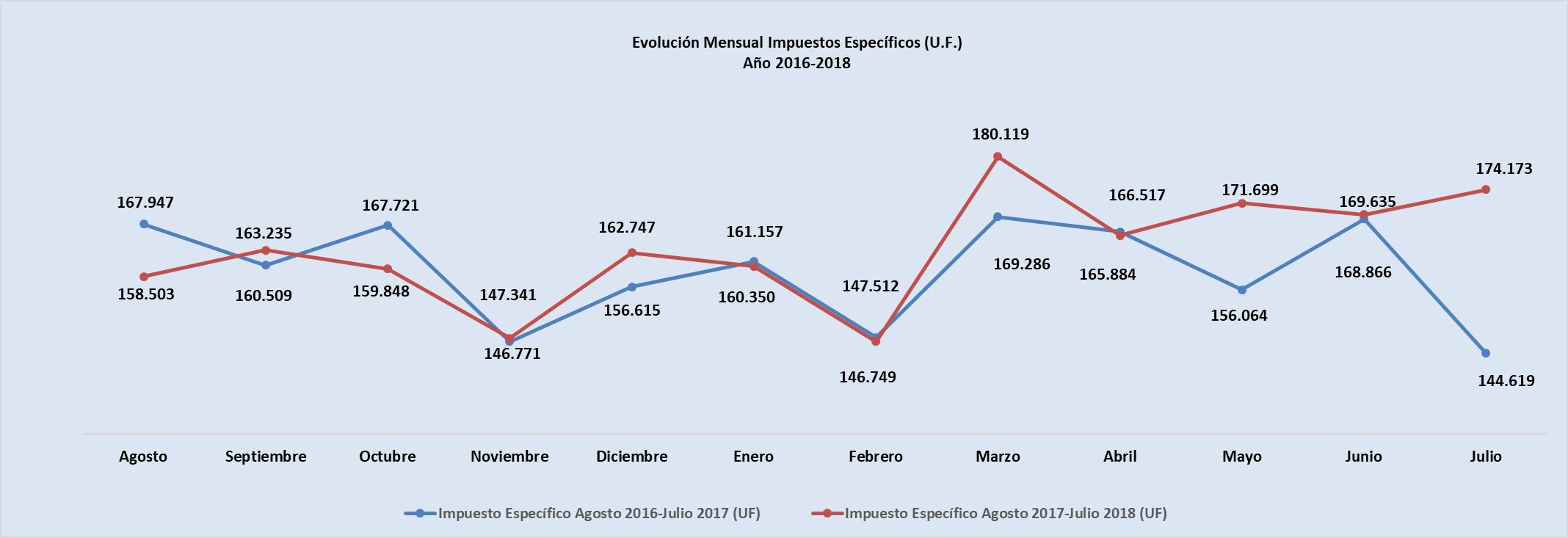 Evolución IVA, valores reales (UF): Año 2016-2018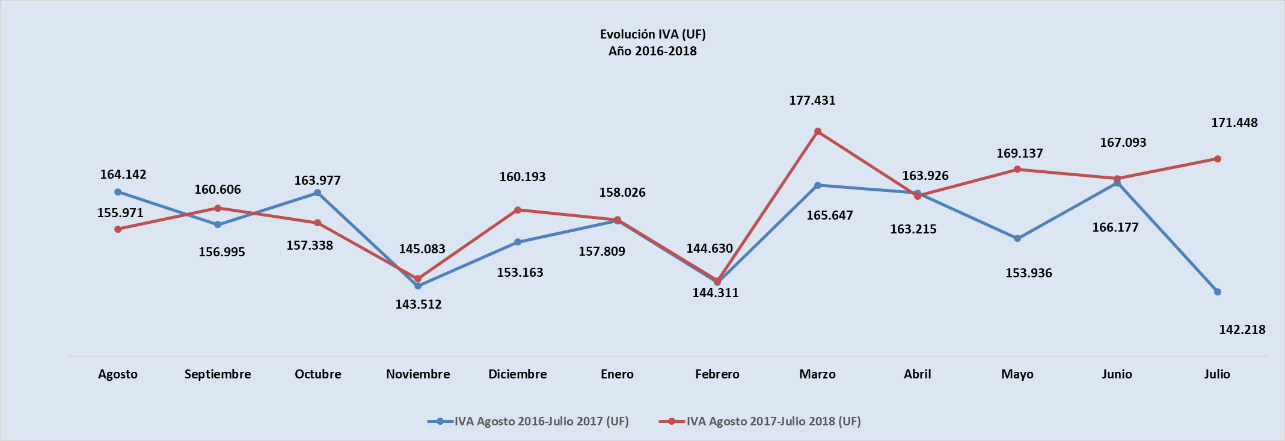 Evolución impuestos por entradas, valores reales (UF): Año 2016-2018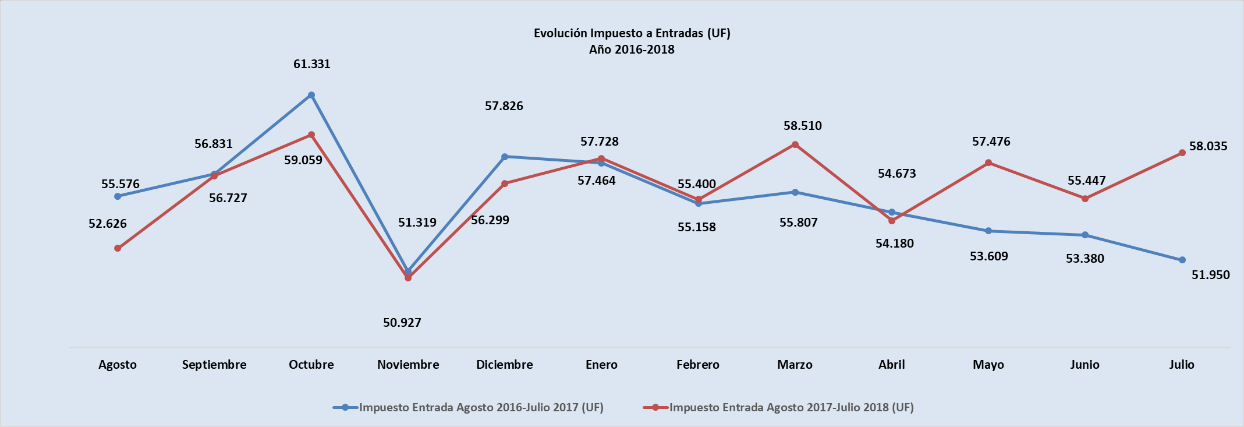 Ingresos brutos del juego o win por casino de juego, valores reales (UF):  junio 2018 - julio 2018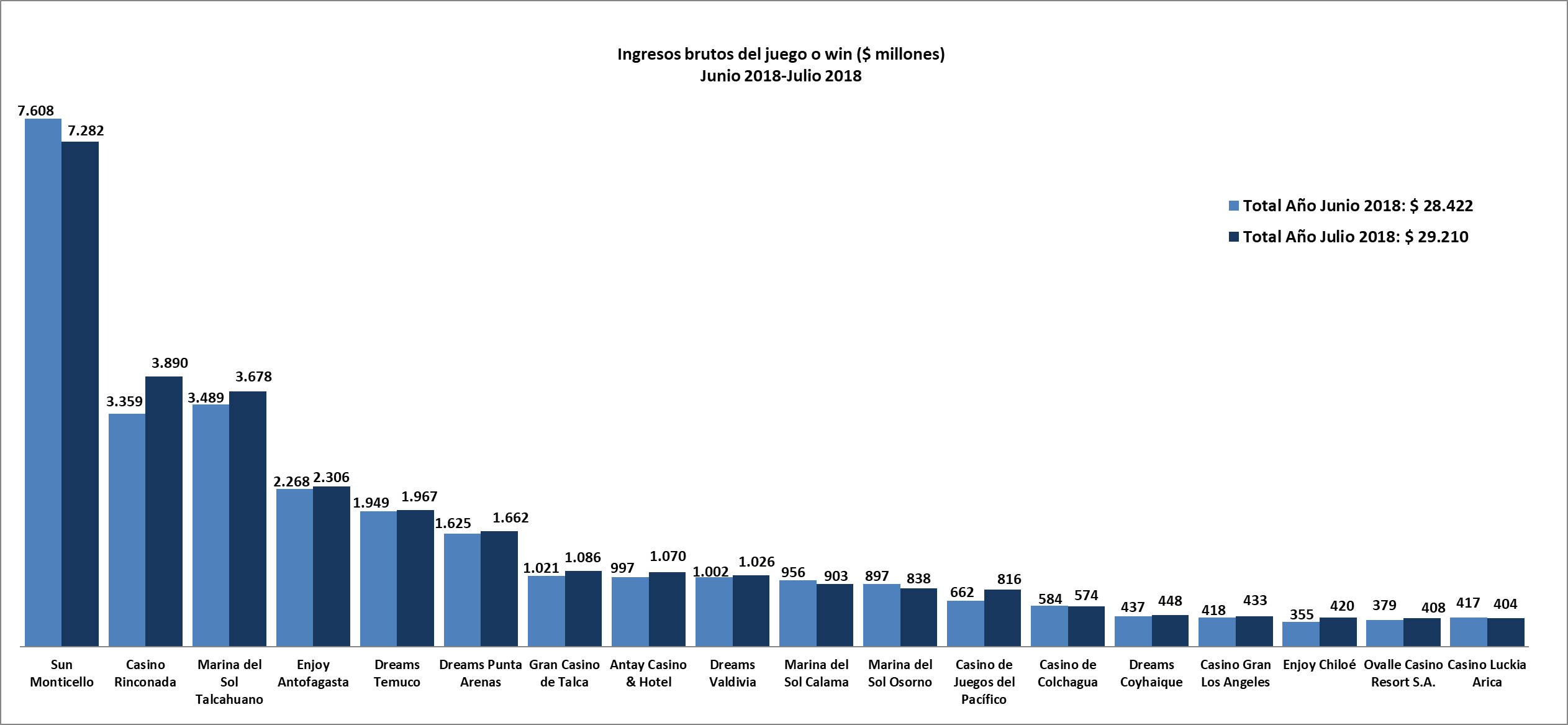 Gasto promedio por visita julio de 2018, valores nominales ($)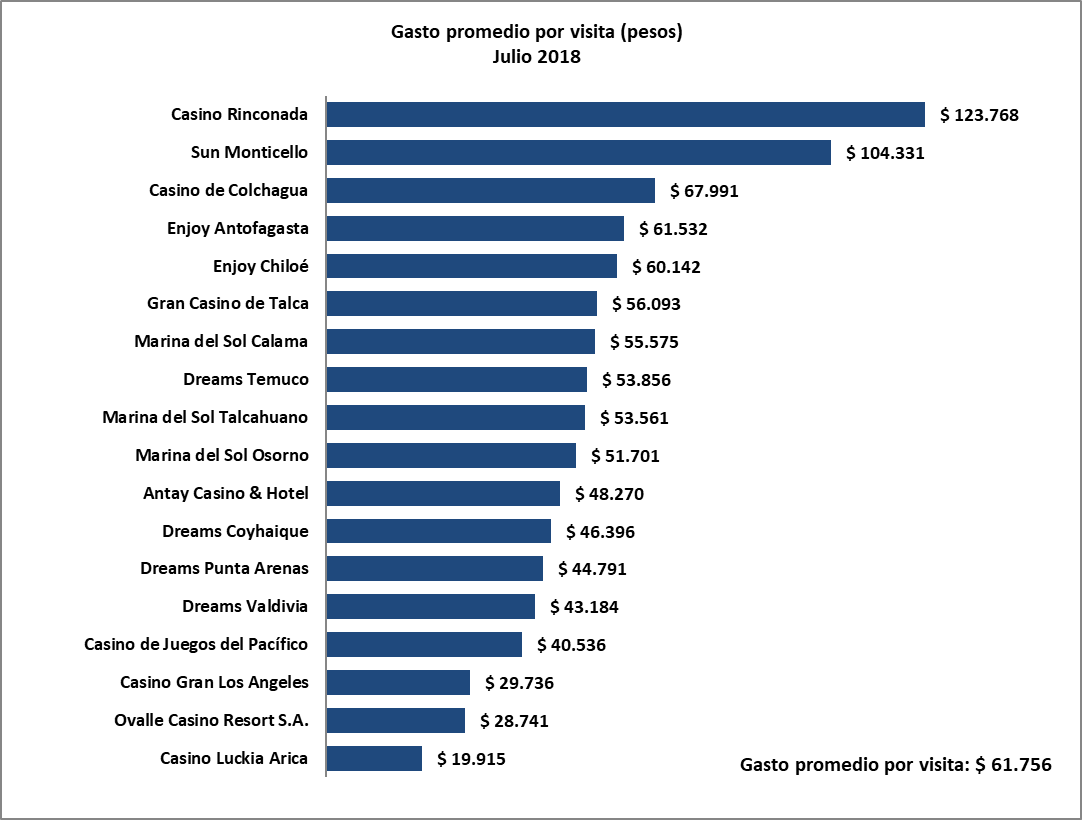 Monto total apostado máquinas de azar, valores nominales ($): julio de 2018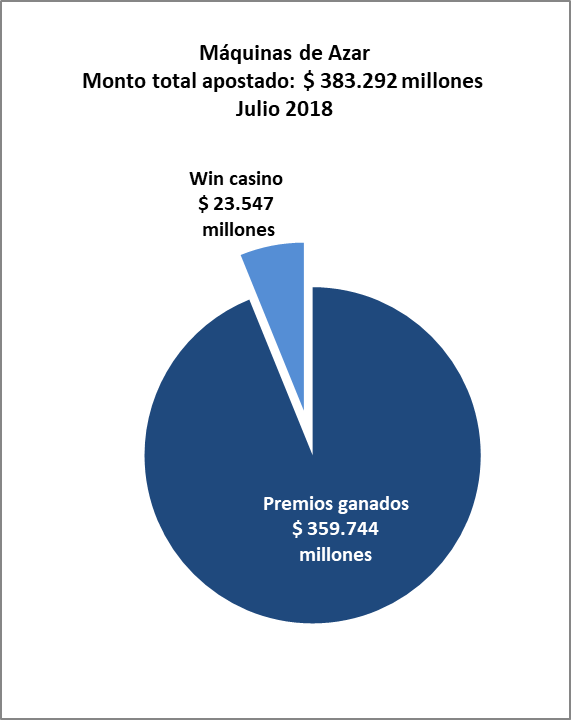 Máquinas de Azar: Montos apostados y premios ganados máquinas de azar, valores nominales ($): julio de 2018Máquinas de azar – Porcentaje de retorno a los clientes, valores nominales: julio de 2018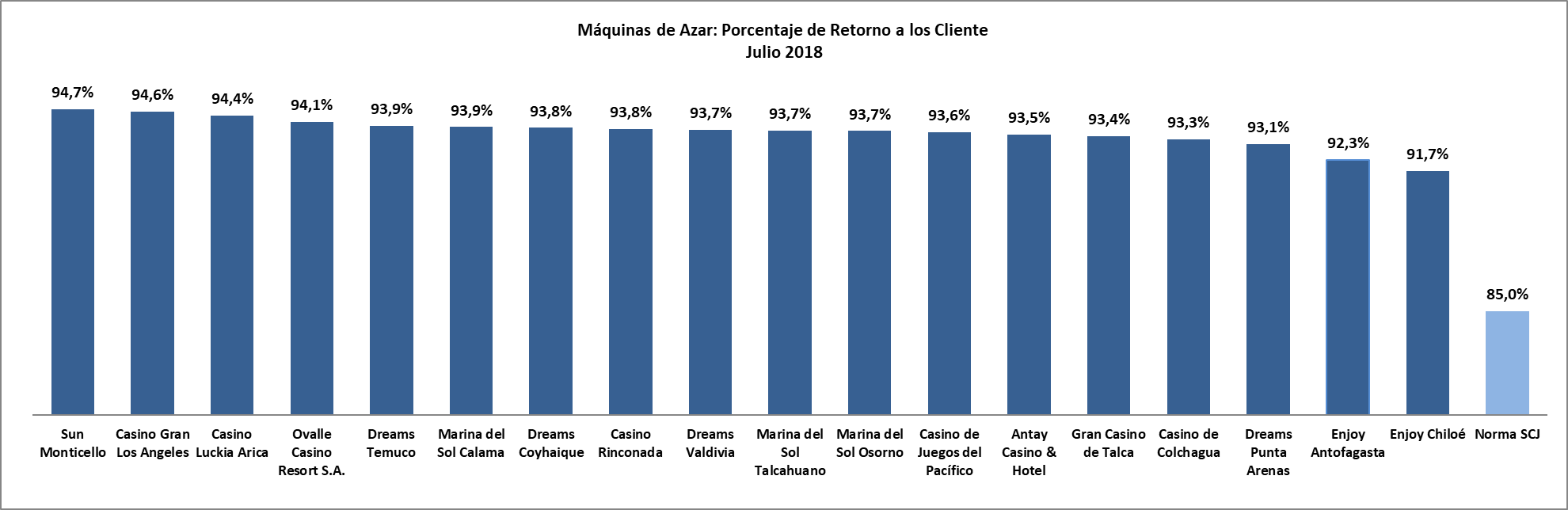 Casinos de juego municipalesEvolución Mensual ingresos brutos del juego o win, valores reales (UF): Año 2016-2018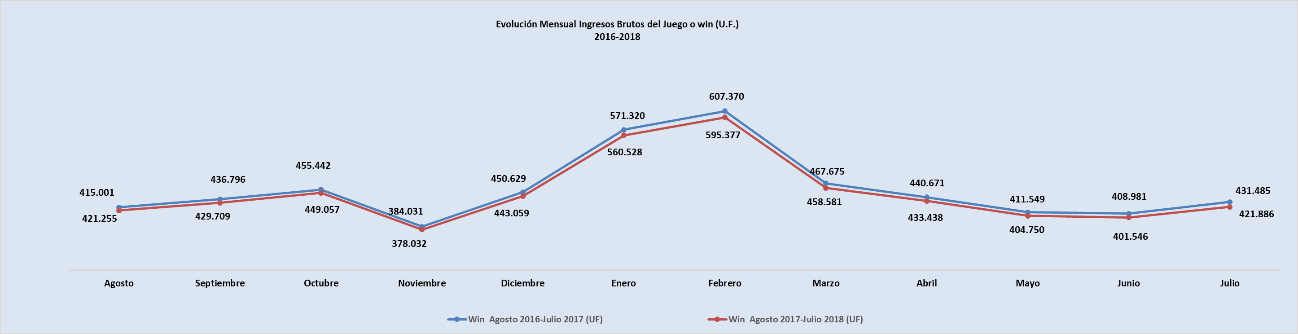 Ingresos brutos del juego o win en valores nominales ($) y reales (UF): Año 2016-2018Ingresos brutos del juego o win por casino de juego: junio 2018 - julio 2018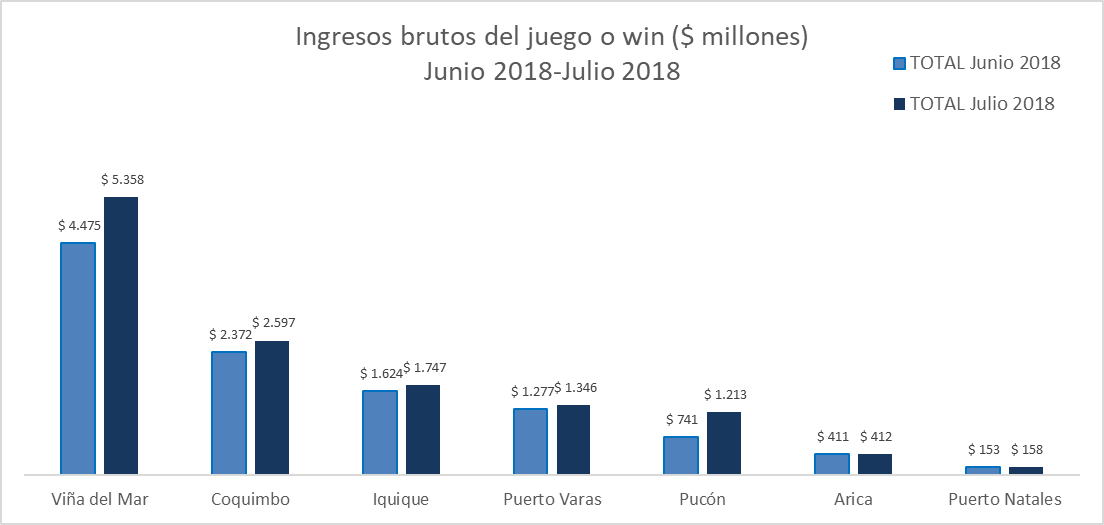 Unidad de Atención Ciudadana y ComunicacionesTel. 2589 3004 -3024 Contacto: Claudia Valladares cvalladares@scj.gob.cl IMPUESTOS  Julio 2018 ($ Millones)IMPUESTOS  Julio 2018 ($ Millones)IMPUESTOS  Julio 2018 ($ Millones)IMPUESTOS  Julio 2018 ($ Millones)IMPUESTOS  Julio 2018 ($ Millones)IMPUESTOS  Julio 2018 ($ Millones)IMPUESTOS  Julio 2018 ($ Millones)RegiónCasino Impuesto específico Gobierno RegionalImpuesto específico MunicipalidadIVAPor entradaTotalDe Arica y ParinacotaCasino Luckia Arica34346568200De AntofagastaMarina de Sol Calama25874144541.207De AntofagastaEnjoy Antofagasta2581843681251.207De AtacamaAntay Casino & Hotel838317174411De CoquimboOvalle Casino Resort S.A.34346547181De ValparaísoCasino de Juegos del Pacífico39569130671.714De ValparaísoCasino de Juego de Rinconada3953276211051.714De O´HigginsSun Monticello6395941.1632332.793De O´HigginsCasino de Colchagua6394592282.793Del MauleGran Casino de Talca868617365410Del Bío BíoMarina de Sol Talcahuano3272925872291.589Del Bío BíoCasino Gran Los Ángeles3273569491.589De La AraucaníaDreams Temuco158158314122753De Los RíosDreams Valdivia848416479410De Los LagosMarina del Sol Osorno1016513454480De Los LagosEnjoy Chiloé101356723480De AysénDreams Coyhaique38387232179De MagallanesDreams Punta Arenas132132265124652TotalTotal2.3692.3694.6641.57910.980AgoAgoSepOctNovDicEneFebMarAbrMayJunJulIngresos brutos del juego o win ($ millones)Ingresos brutos del juego o win ($ millones)Ingresos brutos del juego o win ($ millones)Ingresos brutos del juego o win ($ millones)Ingresos brutos del juego o win ($ millones)Ingresos brutos del juego o win ($ millones)Ingresos brutos del juego o win ($ millones)Ingresos brutos del juego o win ($ millones)Ingresos brutos del juego o win ($ millones)Ingresos brutos del juego o win ($ millones)Ingresos brutos del juego o win ($ millones)Ingresos brutos del juego o win ($ millones)Ingresos brutos del juego o win ($ millones)Ingresos brutos del juego o win ($ millones)VALORES NOMINALESVALORES NOMINALESVALORES NOMINALESVALORES NOMINALESVALORES NOMINALESVALORES NOMINALESVALORES NOMINALESVALORES NOMINALESVALORES NOMINALESVALORES NOMINALESVALORES NOMINALESVALORES NOMINALESVALORES NOMINALESVALORES NOMINALESWin agosto 2016-Julio 2017 ($ millones)                                26.944                                 26.944                         25.786                         26.971                        23.652                         25.275                         26.012                        23.854                        27.464                         27.270                         25.676                         27.753                         23.691 Win agosto 2017-Julio 2018 ($ millones)                                25.989                                 25.989                         26.814                        26.247                         24.291                        26.887                         26.550                        24.389                         30.001                         27.605                        28.685                        28.422                         29.210 Crecimiento Win Nominal-3,5%-3,5%4,0%-2,7%2,7%6,4%2,1%2,2%9,2%1,2%11,7%2,4%23,3%Crecimiento Win Nominal (Anual)Crecimiento Win Nominal (Anual)Crecimiento Win Nominal (Anual)Crecimiento Win Nominal (Anual)Crecimiento Win Nominal (Anual)Crecimiento Win Nominal (Anual)Crecimiento Win Nominal (Anual)Crecimiento Win Nominal (Anual)Crecimiento Win Nominal (Anual)Crecimiento Win Nominal (Anual)Crecimiento Win Nominal (Anual)Crecimiento Win Nominal (Anual)Crecimiento Win Nominal (Anual)4.8%Ingresos brutos del juego o win UF)Ingresos brutos del juego o win UF)Ingresos brutos del juego o win UF)Ingresos brutos del juego o win UF)Ingresos brutos del juego o win UF)Ingresos brutos del juego o win UF)Ingresos brutos del juego o win UF)Ingresos brutos del juego o win UF)Ingresos brutos del juego o win UF)Ingresos brutos del juego o win UF)Ingresos brutos del juego o win UF)Ingresos brutos del juego o win UF)Ingresos brutos del juego o win UF)Ingresos brutos del juego o win UF)VALORES REALESVALORES REALESVALORES REALESVALORES REALESVALORES REALESVALORES REALESVALORES REALESVALORES REALESVALORES REALESVALORES REALESVALORES REALESVALORES REALESVALORES REALESVALORES REALESWin agosto 2016-Julio 2017 (UF)Win agosto 2016-Julio 2017 (UF)                           1.028.046                      983.287                    1.027.012                     898.836                      959.285                      988.381                     903.840                     1.037.471                   1.026.694                      964.123                   1.040.792                      890.735 Win agosto 2017-Julio 2018 (UF)Win agosto 2017-Julio 2018 (UF)                              976.869                    1.005.901                      985.433                     908.680                    1.003.313                       989.741                       905.841                       1.111.281                   1.022.240                   1.059.333                   1.046.529                   1.073.809 Crecimiento Win RealCrecimiento Win Real-5,0%2,3%-4,0%1,1%4,6%0,1%0,2%7,1%-0,4%9,9%0,6%20,6%Crecimiento Win Real (Anual)Crecimiento Win Real (Anual)Crecimiento Win Real (Anual)Crecimiento Win Real (Anual)Crecimiento Win Real (Anual)Crecimiento Win Real (Anual)Crecimiento Win Real (Anual)Crecimiento Win Real (Anual)Crecimiento Win Real (Anual)Crecimiento Win Real (Anual)Crecimiento Win Real (Anual)Crecimiento Win Real (Anual)Crecimiento Win Real (Anual)2,9%MÁQUINAS DE AZAR: Montos Apostados y Premios Ganados ($ Millones)                                                                                                      Julio 2018 ($ Millones)MÁQUINAS DE AZAR: Montos Apostados y Premios Ganados ($ Millones)                                                                                                      Julio 2018 ($ Millones)MÁQUINAS DE AZAR: Montos Apostados y Premios Ganados ($ Millones)                                                                                                      Julio 2018 ($ Millones)MÁQUINAS DE AZAR: Montos Apostados y Premios Ganados ($ Millones)                                                                                                      Julio 2018 ($ Millones)Casino de Juego Monto total apostadoPremios ganadosPorcentaje de retorno Casino Luckia Arica6.064 5.726 94,4%Marina del Sol Calama12.937 12.143 93,9%Enjoy Antofagasta24.308 22.436 92,3%Antay Casino & Hotel13.966 13.060 93,5%Ovalle Casino Resort S.A.5.565 5.238 94,1%Casino de Juegos del Pacífico10.795 10.106 93,6%Casino Rinconada37.982 35.618 93,8%Sun Monticello100.740 95.418 94,7%Casino de Colchagua6.157 5.743 93,3%Gran Casino de Talca14.527 13.572 93,4%Marina del Sol Talcahuano53.680 50.299 93,7%Casino Gran Los Angeles5.840 5.525 94,6%Dreams Temuco29.335 27.551 93,9%Dreams Valdivia15.668 14.687 93,7%Marina del Sol Osorno12.275 11.499 93,7%Enjoy Chiloé4.291 3.937 91,7%Dreams Coyhaique6.569 6.164 93,8%Dreams Punta Arenas22.592 21.024 93,1%Total383.292 359.744 93,9%AgoSepOctNovDicEneFebMarAbrMayJunJulIngresos brutos del juego o win ($ millones)Ingresos brutos del juego o win ($ millones)Ingresos brutos del juego o win ($ millones)Ingresos brutos del juego o win ($ millones)Ingresos brutos del juego o win ($ millones)Ingresos brutos del juego o win ($ millones)Ingresos brutos del juego o win ($ millones)Ingresos brutos del juego o win ($ millones)Ingresos brutos del juego o win ($ millones)Ingresos brutos del juego o win ($ millones)Ingresos brutos del juego o win ($ millones)Ingresos brutos del juego o win ($ millones)Ingresos brutos del juego o win ($ millones)VALORES NOMINALESVALORES NOMINALESVALORES NOMINALESVALORES NOMINALESVALORES NOMINALESVALORES NOMINALESVALORES NOMINALESVALORES NOMINALESVALORES NOMINALESVALORES NOMINALESVALORES NOMINALESVALORES NOMINALESVALORES NOMINALESWin agosto 2016-Julio 2017 ($ millones)                          11.041                                                               11.455                                                 11.961                                                                10.105                            11.873                         15.036                         16.030                         12.380                           11.705                         10.960                         10.906                          11.476 Win agosto 2017-Julio 2018 ($ millones)                        10.858                                                              11.903                                                11.905                                                               10.221                            11.660                         15.036                          15.907                         12.762                          11.288                          11.542                          11.052                          12.831 Crecimiento Win Nominal-1,7%3,9%-0,5%1,1%-1,8%0,0%-0,8%3,1%-3,6%5,3%1,3%11,8%Crecimiento Win Nominal (Anual)Crecimiento Win Nominal (Anual)Crecimiento Win Nominal (Anual)Crecimiento Win Nominal (Anual)Crecimiento Win Nominal (Anual)Crecimiento Win Nominal (Anual)Crecimiento Win Nominal (Anual)Crecimiento Win Nominal (Anual)Crecimiento Win Nominal (Anual)Crecimiento Win Nominal (Anual)Crecimiento Win Nominal (Anual)Crecimiento Win Nominal (Anual)1,4%Ingresos brutos del juego o win (U.F.)Ingresos brutos del juego o win (U.F.)Ingresos brutos del juego o win (U.F.)Ingresos brutos del juego o win (U.F.)Ingresos brutos del juego o win (U.F.)Ingresos brutos del juego o win (U.F.)Ingresos brutos del juego o win (U.F.)Ingresos brutos del juego o win (U.F.)Ingresos brutos del juego o win (U.F.)Ingresos brutos del juego o win (U.F.)Ingresos brutos del juego o win (U.F.)Ingresos brutos del juego o win (U.F.)Ingresos brutos del juego o win (U.F.)VALORES REALESVALORES REALESVALORES REALESVALORES REALESVALORES REALESVALORES REALESVALORES REALESVALORES REALESVALORES REALESVALORES REALESVALORES REALESVALORES REALESVALORES REALESWin agosto 2016-Julio 2017 (UF)                      421.255                                                          436.796                                            455.442                                                            384.031                        450.629                       571.320                      607.370                       467.675                       440.671                        411.549                      408.981                       431.485 Win agosto 2017-Julio 2018 (UF)                       415.001                                                          429.709                                            449.057                                                           378.032                        443.059                      560.528                       595.377                       458.581                     433.438                      404.750                       401.546                      421.886 Crecimiento Win Real-1,5%-1,6%-1,4%-1,6%-1,7%-1,9%-2,0%-1,9%-1,6%-1,7%-1,8%-2,2%Crecimiento Win Real (Anual)Crecimiento Win Real (Anual)Crecimiento Win Real (Anual)Crecimiento Win Real (Anual)Crecimiento Win Real (Anual)Crecimiento Win Real (Anual)Crecimiento Win Real (Anual)Crecimiento Win Real (Anual)Crecimiento Win Real (Anual)Crecimiento Win Real (Anual)Crecimiento Win Real (Anual)Crecimiento Win Real (Anual)-1,8%